附件2注：本表可用于物资供应商及施工设备供应商的登记。续CSCEC-PM-0903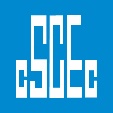 中国建筑  项目管理表格中国建筑  项目管理表格中国建筑  项目管理表格中国建筑  项目管理表格中国建筑  项目管理表格供应商登记表供应商登记表供应商登记表供应商登记表表格编号供应商登记表供应商登记表供应商登记表供应商登记表CSCEC-PM-0903项目名称及编码项目名称及编码填报日期填报日期供货商编号商户名称：中文：	英文：营业执照号：	注册日期：注册地址：	联络地址：	电    话：		传    真：网    址：	                                  电子邮箱：公司性质：	1. □独资经营	□合伙经营	□有限公司	□上市公司	□其它 	2. 所属母公司名称：	附属子公司名称：	联营公司名称：注册资本：	□拾万元或以下	□拾万至壹佰万元	□壹佰万至壹仟万元	□壹仟万元以上每年营业额：	□壹佰万元或以下	□壹佰万至壹仟万元	□壹仟万至壹亿元	□壹亿元至拾亿元	□拾亿元以上业务性质及范围：	主要客户：本地	%，国内     %，海外     %；合计 100%	主要货源：本地	%，国内	%，海外     %；合计 100%总代理产品：	代理产品：	经销产品：(以上三项经营范围，请在附页打字填写及附上供应记录)商户名称：中文：	英文：营业执照号：	注册日期：注册地址：	联络地址：	电    话：		传    真：网    址：	                                  电子邮箱：公司性质：	1. □独资经营	□合伙经营	□有限公司	□上市公司	□其它 	2. 所属母公司名称：	附属子公司名称：	联营公司名称：注册资本：	□拾万元或以下	□拾万至壹佰万元	□壹佰万至壹仟万元	□壹仟万元以上每年营业额：	□壹佰万元或以下	□壹佰万至壹仟万元	□壹仟万至壹亿元	□壹亿元至拾亿元	□拾亿元以上业务性质及范围：	主要客户：本地	%，国内     %，海外     %；合计 100%	主要货源：本地	%，国内	%，海外     %；合计 100%总代理产品：	代理产品：	经销产品：(以上三项经营范围，请在附页打字填写及附上供应记录)商户名称：中文：	英文：营业执照号：	注册日期：注册地址：	联络地址：	电    话：		传    真：网    址：	                                  电子邮箱：公司性质：	1. □独资经营	□合伙经营	□有限公司	□上市公司	□其它 	2. 所属母公司名称：	附属子公司名称：	联营公司名称：注册资本：	□拾万元或以下	□拾万至壹佰万元	□壹佰万至壹仟万元	□壹仟万元以上每年营业额：	□壹佰万元或以下	□壹佰万至壹仟万元	□壹仟万至壹亿元	□壹亿元至拾亿元	□拾亿元以上业务性质及范围：	主要客户：本地	%，国内     %，海外     %；合计 100%	主要货源：本地	%，国内	%，海外     %；合计 100%总代理产品：	代理产品：	经销产品：(以上三项经营范围，请在附页打字填写及附上供应记录)商户名称：中文：	英文：营业执照号：	注册日期：注册地址：	联络地址：	电    话：		传    真：网    址：	                                  电子邮箱：公司性质：	1. □独资经营	□合伙经营	□有限公司	□上市公司	□其它 	2. 所属母公司名称：	附属子公司名称：	联营公司名称：注册资本：	□拾万元或以下	□拾万至壹佰万元	□壹佰万至壹仟万元	□壹仟万元以上每年营业额：	□壹佰万元或以下	□壹佰万至壹仟万元	□壹仟万至壹亿元	□壹亿元至拾亿元	□拾亿元以上业务性质及范围：	主要客户：本地	%，国内     %，海外     %；合计 100%	主要货源：本地	%，国内	%，海外     %；合计 100%总代理产品：	代理产品：	经销产品：(以上三项经营范围，请在附页打字填写及附上供应记录)商户名称：中文：	英文：营业执照号：	注册日期：注册地址：	联络地址：	电    话：		传    真：网    址：	                                  电子邮箱：公司性质：	1. □独资经营	□合伙经营	□有限公司	□上市公司	□其它 	2. 所属母公司名称：	附属子公司名称：	联营公司名称：注册资本：	□拾万元或以下	□拾万至壹佰万元	□壹佰万至壹仟万元	□壹仟万元以上每年营业额：	□壹佰万元或以下	□壹佰万至壹仟万元	□壹仟万至壹亿元	□壹亿元至拾亿元	□拾亿元以上业务性质及范围：	主要客户：本地	%，国内     %，海外     %；合计 100%	主要货源：本地	%，国内	%，海外     %；合计 100%总代理产品：	代理产品：	经销产品：(以上三项经营范围，请在附页打字填写及附上供应记录)商户名称：中文：	英文：营业执照号：	注册日期：注册地址：	联络地址：	电    话：		传    真：网    址：	                                  电子邮箱：公司性质：	1. □独资经营	□合伙经营	□有限公司	□上市公司	□其它 	2. 所属母公司名称：	附属子公司名称：	联营公司名称：注册资本：	□拾万元或以下	□拾万至壹佰万元	□壹佰万至壹仟万元	□壹仟万元以上每年营业额：	□壹佰万元或以下	□壹佰万至壹仟万元	□壹仟万至壹亿元	□壹亿元至拾亿元	□拾亿元以上业务性质及范围：	主要客户：本地	%，国内     %，海外     %；合计 100%	主要货源：本地	%，国内	%，海外     %；合计 100%总代理产品：	代理产品：	经销产品：(以上三项经营范围，请在附页打字填写及附上供应记录)项目名称及编码填报日期供货商编号公司组织结构:	1.	公司最高负责人：	职位：	业务联络人	：	职位：	2.	员工人数：行政管理人员   人    营业员    人    一般事务员    人	3.	公司组织结构表：请附上公司组织结构表公司设施:	1.	货仓露天  总面积： 	地点： 	有盖货仓  总面积：  	地点： 	2.	门市部：附属：        间	名称： 	联营：       间	名称： 	3. 检定/测试用仪器/设备： 质量体系:	1. ISO 9000证书	： □ 有(请附上副本)	□ 无	2. 质量最高负责人	： 职位： 	姓名： 	3. 发货前有否检查质量	： a) □厂方   □独立检验公司 □本公司	b) □必定有 □经常 □甚少  □无	4. 检定/测试质量方法	： 安全体系:	1. OHSAS 18001或认可证书： □ 有(请附上副本)	□ 无	2. 安全最高负责人	： 职位： 	姓名： 	3. 违反安全法例	： □ 有	□ 无	4. 安全计划或措施	： □ 有	□ 无环保体系:	1. ISO 14001证书	： □ 有 (请附上副本)	□ 无	2. 环保最高负责人	： 职位： 	姓名： 	3. 违反环保法例的物品	： □ 有	□ 无	4. 减少及回收包装材料的计划或措施：□ 有	□ 无发生法律诉讼合合同/工程：  咨询银行：                          咨询公司/客户： 补充说明： 与本公司合作纪录：	填报公司签名印章：本企业专用	□ 接受	□ 否决核对：	复核：	批准：公司组织结构:	1.	公司最高负责人：	职位：	业务联络人	：	职位：	2.	员工人数：行政管理人员   人    营业员    人    一般事务员    人	3.	公司组织结构表：请附上公司组织结构表公司设施:	1.	货仓露天  总面积： 	地点： 	有盖货仓  总面积：  	地点： 	2.	门市部：附属：        间	名称： 	联营：       间	名称： 	3. 检定/测试用仪器/设备： 质量体系:	1. ISO 9000证书	： □ 有(请附上副本)	□ 无	2. 质量最高负责人	： 职位： 	姓名： 	3. 发货前有否检查质量	： a) □厂方   □独立检验公司 □本公司	b) □必定有 □经常 □甚少  □无	4. 检定/测试质量方法	： 安全体系:	1. OHSAS 18001或认可证书： □ 有(请附上副本)	□ 无	2. 安全最高负责人	： 职位： 	姓名： 	3. 违反安全法例	： □ 有	□ 无	4. 安全计划或措施	： □ 有	□ 无环保体系:	1. ISO 14001证书	： □ 有 (请附上副本)	□ 无	2. 环保最高负责人	： 职位： 	姓名： 	3. 违反环保法例的物品	： □ 有	□ 无	4. 减少及回收包装材料的计划或措施：□ 有	□ 无发生法律诉讼合合同/工程：  咨询银行：                          咨询公司/客户： 补充说明： 与本公司合作纪录：	填报公司签名印章：本企业专用	□ 接受	□ 否决核对：	复核：	批准：公司组织结构:	1.	公司最高负责人：	职位：	业务联络人	：	职位：	2.	员工人数：行政管理人员   人    营业员    人    一般事务员    人	3.	公司组织结构表：请附上公司组织结构表公司设施:	1.	货仓露天  总面积： 	地点： 	有盖货仓  总面积：  	地点： 	2.	门市部：附属：        间	名称： 	联营：       间	名称： 	3. 检定/测试用仪器/设备： 质量体系:	1. ISO 9000证书	： □ 有(请附上副本)	□ 无	2. 质量最高负责人	： 职位： 	姓名： 	3. 发货前有否检查质量	： a) □厂方   □独立检验公司 □本公司	b) □必定有 □经常 □甚少  □无	4. 检定/测试质量方法	： 安全体系:	1. OHSAS 18001或认可证书： □ 有(请附上副本)	□ 无	2. 安全最高负责人	： 职位： 	姓名： 	3. 违反安全法例	： □ 有	□ 无	4. 安全计划或措施	： □ 有	□ 无环保体系:	1. ISO 14001证书	： □ 有 (请附上副本)	□ 无	2. 环保最高负责人	： 职位： 	姓名： 	3. 违反环保法例的物品	： □ 有	□ 无	4. 减少及回收包装材料的计划或措施：□ 有	□ 无发生法律诉讼合合同/工程：  咨询银行：                          咨询公司/客户： 补充说明： 与本公司合作纪录：	填报公司签名印章：本企业专用	□ 接受	□ 否决核对：	复核：	批准：公司组织结构:	1.	公司最高负责人：	职位：	业务联络人	：	职位：	2.	员工人数：行政管理人员   人    营业员    人    一般事务员    人	3.	公司组织结构表：请附上公司组织结构表公司设施:	1.	货仓露天  总面积： 	地点： 	有盖货仓  总面积：  	地点： 	2.	门市部：附属：        间	名称： 	联营：       间	名称： 	3. 检定/测试用仪器/设备： 质量体系:	1. ISO 9000证书	： □ 有(请附上副本)	□ 无	2. 质量最高负责人	： 职位： 	姓名： 	3. 发货前有否检查质量	： a) □厂方   □独立检验公司 □本公司	b) □必定有 □经常 □甚少  □无	4. 检定/测试质量方法	： 安全体系:	1. OHSAS 18001或认可证书： □ 有(请附上副本)	□ 无	2. 安全最高负责人	： 职位： 	姓名： 	3. 违反安全法例	： □ 有	□ 无	4. 安全计划或措施	： □ 有	□ 无环保体系:	1. ISO 14001证书	： □ 有 (请附上副本)	□ 无	2. 环保最高负责人	： 职位： 	姓名： 	3. 违反环保法例的物品	： □ 有	□ 无	4. 减少及回收包装材料的计划或措施：□ 有	□ 无发生法律诉讼合合同/工程：  咨询银行：                          咨询公司/客户： 补充说明： 与本公司合作纪录：	填报公司签名印章：本企业专用	□ 接受	□ 否决核对：	复核：	批准：